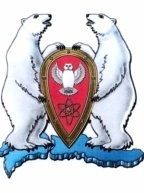 АДМИНИСТРАЦИЯ МУНИЦИПАЛЬНОГО ОБРАЗОВАНИЯГОРОДСКОЙ ОКРУГ "НОВАЯ ЗЕМЛЯ"ПОСТАНОВЛЕНИЕ« 05 » августа 2016 г. № 22г. Архангельск-55О внесении изменений и дополнений в Устав муниципального унитарного предприятия «Узел связи Новая Земля» В целях приведения Устава муниципального унитарного предприятия «Узел связи Новая Земля» в соответствие с законодательством, руководствуясь Федеральными законами от 06.10.2003 № 131-ФЗ «Об общих принципах организации местного самоуправления в Российской Федерации», 14.11.2002 N 161-ФЗ "О государственных и муниципальных предприятиях", п о с т а н о в л я ю:1. Внести в Устав муниципального унитарного предприятия «Узел связи Новая Земля», утвержденный постановлением администрации от 19.06.2008 № 33 (новая редакция), следующие изменения и дополнения:1.1.пункт 5.11. дополнить предложением следующего содержания:Средства резервного фонда используются исключительно на покрытие убытков Предприятия.»;1.2. в абзаце 2, 3 пункта 6.7. слова «антимонопольным» исключить.»2. Утвердить изменения и дополнения в Устав муниципального унитарного предприятия «Узел связи Новая Земля» согласно приложению.3. Директору муниципального унитарного предприятия «Узел связи Новая Земля» направить необходимые документы для государственной регистрации изменений, вносимых в учредительные документы юридического лица.4. Настоящее постановление, а также изменения и дополнения в Устав муниципального унитарного предприятия «Узел связи Новая Земля» опубликовать в газете «Новоземельские вести» и на официальном сайте муниципального образования городской округ «Новая Земля».И.о. главы муниципального образования	                                  А.И. Минаев                     У Т В Е Р Ж Д Е Н ЫПостановлением администрации муниципального образования городской округ «Новая Земля»от 05.08.2016 года № 22Изменения и дополнения в У С Т А Вмуниципального унитарного предприятия «Узел связи Новая Земля»г. Архангельск-55г.5. ИМУЩЕСТВО И ФОНДЫ ПРЕДПРИЯТИЯ, ПОРЯДОК ИХ ФОРМИРОВАНИЯ И ИСПОЛЬЗОВАНИЯ 5.11. Предприятие создает резервный фонд в порядке и размерах, установленных Учредителем. Средства резервного фонда используются исключительно на покрытие убытков Предприятия.6 .УПРАВЛЕНИЕ  ПРЕДПРИЯТИЕМ6.7. Директор Предприятия должен доводить до сведения Собственника в установленных правовыми актами муниципального образования городской округ Новая Земля порядке и форме  информацию:о юридических лицах, в которых он, его супруг, родители, дети, братья, сестры и (или) их аффинированные лица, признаваемые таковыми в соответствии с законодательством Российской Федерации, владеют двадцатью и более процентами акций (долей, паев) в совокупности;о юридических лицах, в которых он, его супруг, родители, дети, братья, сестры и (или) их аффинированные лица, признаваемые таковыми в соответствии с законодательством Российской Федерации, занимают должности в органах управления;об известных ему совершаемых или предполагаемых сделках, в совершении которых он может быть признан заинтересованным.